ИСПОЛЬЗУЙТЕ ЭЛЕКТРООБОГРЕВАТЕЛИ БЕЗОПАСНО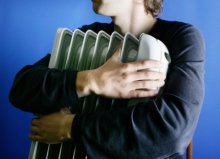 Морозная погода, установившаяся в Хакасии, заставляет многих жителей активно использовать электрообогреватели в домах. Для того, чтобы не подвергать жилье риску возникновения пожара, Главное управление МЧС России по Хакасии напоминает гражданам о необходимости соблюдения правил безопасной эксплуатации обогревателей.Следите за состоянием вашего электрообогревателя. При необходимости при помощи услуг специалистов-электриков проводите ремонт и заменяйте детали. Самостоятельно проводите очистку обогревателя от пыли, которая может воспламениться;У каждого прибора есть срок службы (в среднем около 10 лет). Использование электрообогревателя свыше установленного срока может привести к печальным последствиям;Обогревательные приборы НЕ предназначены для сушки одежды;Не оставляйте включенными электрообогреватели на ночь и когда уходите из дома;Следите за сохранностью проводов: не пропускайте их под коврами и другими покрытиями, а также не ставьте на них тяжелые предметы;Не позволяйте детям играть с электрообогревателями;Следите за тем, чтобы электровилки и розетки не нагревались, это первый признак неисправности электроприбора или перегрузки сетиПри обнаружении возгораний или задымлений незамедлительно вызывайте пожарно-спасательную службу по телефону 101.